Roll Call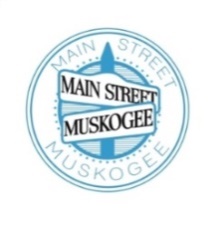 MAIN STREET MUSKOGEE, INC.Board of Directors’ MeetingJuly 11, 2017—12:00 noon-1:30 p.m.Non-profit Resource Center207 N. 2nd St. Muskogee, OK. 74401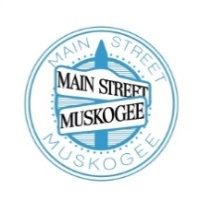 Main StreetMuskogee, Inc.VISION STATEMENT:Bring to life the Heart and Soul of Downtown Muskogee.MISSION STATEMENT:Build upon our Vision Statement of bringing to life the Heart and Soul of Muskogee by creating a revitalized, livable, family-focused, and entertainment rich historic and economically vibrant downtown.BOARD OF DIRECTORSOfficersPresident: John Newby1st Vice-Pres: Al Stevens2nd Vice-Pres: Dylan LuchtSecretary: OPENTreasurer: Lynne WallisBoard MembersMax BoydstunMelony CareyGreg EbyBrandon GarnerKerry KeaneMike MartinJon ShawJake SmithErika Tucker-GarrettSue VanderfordBob WickizerNicholas WilksEx-officio MembersAshley WilbournDarla BennettCall Meeting to OrderRecognize GuestsExecutive Report & Financial ReportCall Meeting to OrderRecognize GuestsExecutive Report & Financial ReportMain StreetMuskogee, Inc.VISION STATEMENT:Bring to life the Heart and Soul of Downtown Muskogee.MISSION STATEMENT:Build upon our Vision Statement of bringing to life the Heart and Soul of Muskogee by creating a revitalized, livable, family-focused, and entertainment rich historic and economically vibrant downtown.BOARD OF DIRECTORSOfficersPresident: John Newby1st Vice-Pres: Al Stevens2nd Vice-Pres: Dylan LuchtSecretary: OPENTreasurer: Lynne WallisBoard MembersMax BoydstunMelony CareyGreg EbyBrandon GarnerKerry KeaneMike MartinJon ShawJake SmithErika Tucker-GarrettSue VanderfordBob WickizerNicholas WilksEx-officio MembersAshley WilbournDarla BennettCall Meeting to OrderRecognize GuestsExecutive Report & Financial ReportCall Meeting to OrderRecognize GuestsExecutive Report & Financial ReportMain StreetMuskogee, Inc.VISION STATEMENT:Bring to life the Heart and Soul of Downtown Muskogee.MISSION STATEMENT:Build upon our Vision Statement of bringing to life the Heart and Soul of Muskogee by creating a revitalized, livable, family-focused, and entertainment rich historic and economically vibrant downtown.BOARD OF DIRECTORSOfficersPresident: John Newby1st Vice-Pres: Al Stevens2nd Vice-Pres: Dylan LuchtSecretary: OPENTreasurer: Lynne WallisBoard MembersMax BoydstunMelony CareyGreg EbyBrandon GarnerKerry KeaneMike MartinJon ShawJake SmithErika Tucker-GarrettSue VanderfordBob WickizerNicholas WilksEx-officio MembersAshley WilbournDarla BennettCall Meeting to OrderRecognize GuestsExecutive Report & Financial ReportCall Meeting to OrderRecognize GuestsExecutive Report & Financial ReportMain StreetMuskogee, Inc.VISION STATEMENT:Bring to life the Heart and Soul of Downtown Muskogee.MISSION STATEMENT:Build upon our Vision Statement of bringing to life the Heart and Soul of Muskogee by creating a revitalized, livable, family-focused, and entertainment rich historic and economically vibrant downtown.BOARD OF DIRECTORSOfficersPresident: John Newby1st Vice-Pres: Al Stevens2nd Vice-Pres: Dylan LuchtSecretary: OPENTreasurer: Lynne WallisBoard MembersMax BoydstunMelony CareyGreg EbyBrandon GarnerKerry KeaneMike MartinJon ShawJake SmithErika Tucker-GarrettSue VanderfordBob WickizerNicholas WilksEx-officio MembersAshley WilbournDarla BennettCall Meeting to OrderRecognize GuestsExecutive Report & Financial ReportCall Meeting to OrderRecognize GuestsExecutive Report & Financial ReportMain StreetMuskogee, Inc.VISION STATEMENT:Bring to life the Heart and Soul of Downtown Muskogee.MISSION STATEMENT:Build upon our Vision Statement of bringing to life the Heart and Soul of Muskogee by creating a revitalized, livable, family-focused, and entertainment rich historic and economically vibrant downtown.BOARD OF DIRECTORSOfficersPresident: John Newby1st Vice-Pres: Al Stevens2nd Vice-Pres: Dylan LuchtSecretary: OPENTreasurer: Lynne WallisBoard MembersMax BoydstunMelony CareyGreg EbyBrandon GarnerKerry KeaneMike MartinJon ShawJake SmithErika Tucker-GarrettSue VanderfordBob WickizerNicholas WilksEx-officio MembersAshley WilbournDarla BennettCall Meeting to OrderRecognize GuestsExecutive Report & Financial ReportCall Meeting to OrderRecognize GuestsExecutive Report & Financial ReportMain StreetMuskogee, Inc.VISION STATEMENT:Bring to life the Heart and Soul of Downtown Muskogee.MISSION STATEMENT:Build upon our Vision Statement of bringing to life the Heart and Soul of Muskogee by creating a revitalized, livable, family-focused, and entertainment rich historic and economically vibrant downtown.BOARD OF DIRECTORSOfficersPresident: John Newby1st Vice-Pres: Al Stevens2nd Vice-Pres: Dylan LuchtSecretary: OPENTreasurer: Lynne WallisBoard MembersMax BoydstunMelony CareyGreg EbyBrandon GarnerKerry KeaneMike MartinJon ShawJake SmithErika Tucker-GarrettSue VanderfordBob WickizerNicholas WilksEx-officio MembersAshley WilbournDarla BennettCall Meeting to OrderRecognize GuestsExecutive Report & Financial ReportCall Meeting to OrderRecognize GuestsExecutive Report & Financial ReportMain StreetMuskogee, Inc.VISION STATEMENT:Bring to life the Heart and Soul of Downtown Muskogee.MISSION STATEMENT:Build upon our Vision Statement of bringing to life the Heart and Soul of Muskogee by creating a revitalized, livable, family-focused, and entertainment rich historic and economically vibrant downtown.BOARD OF DIRECTORSOfficersPresident: John Newby1st Vice-Pres: Al Stevens2nd Vice-Pres: Dylan LuchtSecretary: OPENTreasurer: Lynne WallisBoard MembersMax BoydstunMelony CareyGreg EbyBrandon GarnerKerry KeaneMike MartinJon ShawJake SmithErika Tucker-GarrettSue VanderfordBob WickizerNicholas WilksEx-officio MembersAshley WilbournDarla BennettCall Meeting to OrderRecognize GuestsExecutive Report & Financial ReportCall Meeting to OrderRecognize GuestsExecutive Report & Financial ReportMain StreetMuskogee, Inc.VISION STATEMENT:Bring to life the Heart and Soul of Downtown Muskogee.MISSION STATEMENT:Build upon our Vision Statement of bringing to life the Heart and Soul of Muskogee by creating a revitalized, livable, family-focused, and entertainment rich historic and economically vibrant downtown.BOARD OF DIRECTORSOfficersPresident: John Newby1st Vice-Pres: Al Stevens2nd Vice-Pres: Dylan LuchtSecretary: OPENTreasurer: Lynne WallisBoard MembersMax BoydstunMelony CareyGreg EbyBrandon GarnerKerry KeaneMike MartinJon ShawJake SmithErika Tucker-GarrettSue VanderfordBob WickizerNicholas WilksEx-officio MembersAshley WilbournDarla BennettCall Meeting to OrderRecognize GuestsExecutive Report & Financial ReportCall Meeting to OrderRecognize GuestsExecutive Report & Financial ReportMain StreetMuskogee, Inc.VISION STATEMENT:Bring to life the Heart and Soul of Downtown Muskogee.MISSION STATEMENT:Build upon our Vision Statement of bringing to life the Heart and Soul of Muskogee by creating a revitalized, livable, family-focused, and entertainment rich historic and economically vibrant downtown.BOARD OF DIRECTORSOfficersPresident: John Newby1st Vice-Pres: Al Stevens2nd Vice-Pres: Dylan LuchtSecretary: OPENTreasurer: Lynne WallisBoard MembersMax BoydstunMelony CareyGreg EbyBrandon GarnerKerry KeaneMike MartinJon ShawJake SmithErika Tucker-GarrettSue VanderfordBob WickizerNicholas WilksEx-officio MembersAshley WilbournDarla BennettCall Meeting to OrderRecognize GuestsExecutive Report & Financial ReportCall Meeting to OrderRecognize GuestsExecutive Report & Financial ReportMain StreetMuskogee, Inc.VISION STATEMENT:Bring to life the Heart and Soul of Downtown Muskogee.MISSION STATEMENT:Build upon our Vision Statement of bringing to life the Heart and Soul of Muskogee by creating a revitalized, livable, family-focused, and entertainment rich historic and economically vibrant downtown.BOARD OF DIRECTORSOfficersPresident: John Newby1st Vice-Pres: Al Stevens2nd Vice-Pres: Dylan LuchtSecretary: OPENTreasurer: Lynne WallisBoard MembersMax BoydstunMelony CareyGreg EbyBrandon GarnerKerry KeaneMike MartinJon ShawJake SmithErika Tucker-GarrettSue VanderfordBob WickizerNicholas WilksEx-officio MembersAshley WilbournDarla BennettCall Meeting to OrderRecognize GuestsExecutive Report & Financial ReportCall Meeting to OrderRecognize GuestsExecutive Report & Financial ReportMain StreetMuskogee, Inc.VISION STATEMENT:Bring to life the Heart and Soul of Downtown Muskogee.MISSION STATEMENT:Build upon our Vision Statement of bringing to life the Heart and Soul of Muskogee by creating a revitalized, livable, family-focused, and entertainment rich historic and economically vibrant downtown.BOARD OF DIRECTORSOfficersPresident: John Newby1st Vice-Pres: Al Stevens2nd Vice-Pres: Dylan LuchtSecretary: OPENTreasurer: Lynne WallisBoard MembersMax BoydstunMelony CareyGreg EbyBrandon GarnerKerry KeaneMike MartinJon ShawJake SmithErika Tucker-GarrettSue VanderfordBob WickizerNicholas WilksEx-officio MembersAshley WilbournDarla BennettCall Meeting to OrderRecognize GuestsExecutive Report & Financial ReportCall Meeting to OrderRecognize GuestsExecutive Report & Financial ReportMain StreetMuskogee, Inc.VISION STATEMENT:Bring to life the Heart and Soul of Downtown Muskogee.MISSION STATEMENT:Build upon our Vision Statement of bringing to life the Heart and Soul of Muskogee by creating a revitalized, livable, family-focused, and entertainment rich historic and economically vibrant downtown.BOARD OF DIRECTORSOfficersPresident: John Newby1st Vice-Pres: Al Stevens2nd Vice-Pres: Dylan LuchtSecretary: OPENTreasurer: Lynne WallisBoard MembersMax BoydstunMelony CareyGreg EbyBrandon GarnerKerry KeaneMike MartinJon ShawJake SmithErika Tucker-GarrettSue VanderfordBob WickizerNicholas WilksEx-officio MembersAshley WilbournDarla BennettItem 1Approval of June 5, 2017 Board Minutes (Motion needed)Main StreetMuskogee, Inc.VISION STATEMENT:Bring to life the Heart and Soul of Downtown Muskogee.MISSION STATEMENT:Build upon our Vision Statement of bringing to life the Heart and Soul of Muskogee by creating a revitalized, livable, family-focused, and entertainment rich historic and economically vibrant downtown.BOARD OF DIRECTORSOfficersPresident: John Newby1st Vice-Pres: Al Stevens2nd Vice-Pres: Dylan LuchtSecretary: OPENTreasurer: Lynne WallisBoard MembersMax BoydstunMelony CareyGreg EbyBrandon GarnerKerry KeaneMike MartinJon ShawJake SmithErika Tucker-GarrettSue VanderfordBob WickizerNicholas WilksEx-officio MembersAshley WilbournDarla BennettMain StreetMuskogee, Inc.VISION STATEMENT:Bring to life the Heart and Soul of Downtown Muskogee.MISSION STATEMENT:Build upon our Vision Statement of bringing to life the Heart and Soul of Muskogee by creating a revitalized, livable, family-focused, and entertainment rich historic and economically vibrant downtown.BOARD OF DIRECTORSOfficersPresident: John Newby1st Vice-Pres: Al Stevens2nd Vice-Pres: Dylan LuchtSecretary: OPENTreasurer: Lynne WallisBoard MembersMax BoydstunMelony CareyGreg EbyBrandon GarnerKerry KeaneMike MartinJon ShawJake SmithErika Tucker-GarrettSue VanderfordBob WickizerNicholas WilksEx-officio MembersAshley WilbournDarla BennettItem 2Committee Reports (attached) (No motions needed unless specific approval for expenses)Main StreetMuskogee, Inc.VISION STATEMENT:Bring to life the Heart and Soul of Downtown Muskogee.MISSION STATEMENT:Build upon our Vision Statement of bringing to life the Heart and Soul of Muskogee by creating a revitalized, livable, family-focused, and entertainment rich historic and economically vibrant downtown.BOARD OF DIRECTORSOfficersPresident: John Newby1st Vice-Pres: Al Stevens2nd Vice-Pres: Dylan LuchtSecretary: OPENTreasurer: Lynne WallisBoard MembersMax BoydstunMelony CareyGreg EbyBrandon GarnerKerry KeaneMike MartinJon ShawJake SmithErika Tucker-GarrettSue VanderfordBob WickizerNicholas WilksEx-officio MembersAshley WilbournDarla Bennett2a)  OrganizationMain StreetMuskogee, Inc.VISION STATEMENT:Bring to life the Heart and Soul of Downtown Muskogee.MISSION STATEMENT:Build upon our Vision Statement of bringing to life the Heart and Soul of Muskogee by creating a revitalized, livable, family-focused, and entertainment rich historic and economically vibrant downtown.BOARD OF DIRECTORSOfficersPresident: John Newby1st Vice-Pres: Al Stevens2nd Vice-Pres: Dylan LuchtSecretary: OPENTreasurer: Lynne WallisBoard MembersMax BoydstunMelony CareyGreg EbyBrandon GarnerKerry KeaneMike MartinJon ShawJake SmithErika Tucker-GarrettSue VanderfordBob WickizerNicholas WilksEx-officio MembersAshley WilbournDarla Bennett2b)  Design & Communications/MarketingMain StreetMuskogee, Inc.VISION STATEMENT:Bring to life the Heart and Soul of Downtown Muskogee.MISSION STATEMENT:Build upon our Vision Statement of bringing to life the Heart and Soul of Muskogee by creating a revitalized, livable, family-focused, and entertainment rich historic and economically vibrant downtown.BOARD OF DIRECTORSOfficersPresident: John Newby1st Vice-Pres: Al Stevens2nd Vice-Pres: Dylan LuchtSecretary: OPENTreasurer: Lynne WallisBoard MembersMax BoydstunMelony CareyGreg EbyBrandon GarnerKerry KeaneMike MartinJon ShawJake SmithErika Tucker-GarrettSue VanderfordBob WickizerNicholas WilksEx-officio MembersAshley WilbournDarla Bennett2c)  Economic ResurgenceMain StreetMuskogee, Inc.VISION STATEMENT:Bring to life the Heart and Soul of Downtown Muskogee.MISSION STATEMENT:Build upon our Vision Statement of bringing to life the Heart and Soul of Muskogee by creating a revitalized, livable, family-focused, and entertainment rich historic and economically vibrant downtown.BOARD OF DIRECTORSOfficersPresident: John Newby1st Vice-Pres: Al Stevens2nd Vice-Pres: Dylan LuchtSecretary: OPENTreasurer: Lynne WallisBoard MembersMax BoydstunMelony CareyGreg EbyBrandon GarnerKerry KeaneMike MartinJon ShawJake SmithErika Tucker-GarrettSue VanderfordBob WickizerNicholas WilksEx-officio MembersAshley WilbournDarla Bennett2d)  Promotion & Events (shall we be the drink vendor at events?) motion?Main StreetMuskogee, Inc.VISION STATEMENT:Bring to life the Heart and Soul of Downtown Muskogee.MISSION STATEMENT:Build upon our Vision Statement of bringing to life the Heart and Soul of Muskogee by creating a revitalized, livable, family-focused, and entertainment rich historic and economically vibrant downtown.BOARD OF DIRECTORSOfficersPresident: John Newby1st Vice-Pres: Al Stevens2nd Vice-Pres: Dylan LuchtSecretary: OPENTreasurer: Lynne WallisBoard MembersMax BoydstunMelony CareyGreg EbyBrandon GarnerKerry KeaneMike MartinJon ShawJake SmithErika Tucker-GarrettSue VanderfordBob WickizerNicholas WilksEx-officio MembersAshley WilbournDarla BennettMain StreetMuskogee, Inc.VISION STATEMENT:Bring to life the Heart and Soul of Downtown Muskogee.MISSION STATEMENT:Build upon our Vision Statement of bringing to life the Heart and Soul of Muskogee by creating a revitalized, livable, family-focused, and entertainment rich historic and economically vibrant downtown.BOARD OF DIRECTORSOfficersPresident: John Newby1st Vice-Pres: Al Stevens2nd Vice-Pres: Dylan LuchtSecretary: OPENTreasurer: Lynne WallisBoard MembersMax BoydstunMelony CareyGreg EbyBrandon GarnerKerry KeaneMike MartinJon ShawJake SmithErika Tucker-GarrettSue VanderfordBob WickizerNicholas WilksEx-officio MembersAshley WilbournDarla BennettItem 3Partnership Drive update  (No motion needed)Main StreetMuskogee, Inc.VISION STATEMENT:Bring to life the Heart and Soul of Downtown Muskogee.MISSION STATEMENT:Build upon our Vision Statement of bringing to life the Heart and Soul of Muskogee by creating a revitalized, livable, family-focused, and entertainment rich historic and economically vibrant downtown.BOARD OF DIRECTORSOfficersPresident: John Newby1st Vice-Pres: Al Stevens2nd Vice-Pres: Dylan LuchtSecretary: OPENTreasurer: Lynne WallisBoard MembersMax BoydstunMelony CareyGreg EbyBrandon GarnerKerry KeaneMike MartinJon ShawJake SmithErika Tucker-GarrettSue VanderfordBob WickizerNicholas WilksEx-officio MembersAshley WilbournDarla BennettMain StreetMuskogee, Inc.VISION STATEMENT:Bring to life the Heart and Soul of Downtown Muskogee.MISSION STATEMENT:Build upon our Vision Statement of bringing to life the Heart and Soul of Muskogee by creating a revitalized, livable, family-focused, and entertainment rich historic and economically vibrant downtown.BOARD OF DIRECTORSOfficersPresident: John Newby1st Vice-Pres: Al Stevens2nd Vice-Pres: Dylan LuchtSecretary: OPENTreasurer: Lynne WallisBoard MembersMax BoydstunMelony CareyGreg EbyBrandon GarnerKerry KeaneMike MartinJon ShawJake SmithErika Tucker-GarrettSue VanderfordBob WickizerNicholas WilksEx-officio MembersAshley WilbournDarla BennettItem 4Downtown Voice page  (No motion needed)Main StreetMuskogee, Inc.VISION STATEMENT:Bring to life the Heart and Soul of Downtown Muskogee.MISSION STATEMENT:Build upon our Vision Statement of bringing to life the Heart and Soul of Muskogee by creating a revitalized, livable, family-focused, and entertainment rich historic and economically vibrant downtown.BOARD OF DIRECTORSOfficersPresident: John Newby1st Vice-Pres: Al Stevens2nd Vice-Pres: Dylan LuchtSecretary: OPENTreasurer: Lynne WallisBoard MembersMax BoydstunMelony CareyGreg EbyBrandon GarnerKerry KeaneMike MartinJon ShawJake SmithErika Tucker-GarrettSue VanderfordBob WickizerNicholas WilksEx-officio MembersAshley WilbournDarla BennettMain StreetMuskogee, Inc.VISION STATEMENT:Bring to life the Heart and Soul of Downtown Muskogee.MISSION STATEMENT:Build upon our Vision Statement of bringing to life the Heart and Soul of Muskogee by creating a revitalized, livable, family-focused, and entertainment rich historic and economically vibrant downtown.BOARD OF DIRECTORSOfficersPresident: John Newby1st Vice-Pres: Al Stevens2nd Vice-Pres: Dylan LuchtSecretary: OPENTreasurer: Lynne WallisBoard MembersMax BoydstunMelony CareyGreg EbyBrandon GarnerKerry KeaneMike MartinJon ShawJake SmithErika Tucker-GarrettSue VanderfordBob WickizerNicholas WilksEx-officio MembersAshley WilbournDarla BennettItem 5Christmas Parade discussion  (Motion needed)Main StreetMuskogee, Inc.VISION STATEMENT:Bring to life the Heart and Soul of Downtown Muskogee.MISSION STATEMENT:Build upon our Vision Statement of bringing to life the Heart and Soul of Muskogee by creating a revitalized, livable, family-focused, and entertainment rich historic and economically vibrant downtown.BOARD OF DIRECTORSOfficersPresident: John Newby1st Vice-Pres: Al Stevens2nd Vice-Pres: Dylan LuchtSecretary: OPENTreasurer: Lynne WallisBoard MembersMax BoydstunMelony CareyGreg EbyBrandon GarnerKerry KeaneMike MartinJon ShawJake SmithErika Tucker-GarrettSue VanderfordBob WickizerNicholas WilksEx-officio MembersAshley WilbournDarla BennettMain StreetMuskogee, Inc.VISION STATEMENT:Bring to life the Heart and Soul of Downtown Muskogee.MISSION STATEMENT:Build upon our Vision Statement of bringing to life the Heart and Soul of Muskogee by creating a revitalized, livable, family-focused, and entertainment rich historic and economically vibrant downtown.BOARD OF DIRECTORSOfficersPresident: John Newby1st Vice-Pres: Al Stevens2nd Vice-Pres: Dylan LuchtSecretary: OPENTreasurer: Lynne WallisBoard MembersMax BoydstunMelony CareyGreg EbyBrandon GarnerKerry KeaneMike MartinJon ShawJake SmithErika Tucker-GarrettSue VanderfordBob WickizerNicholas WilksEx-officio MembersAshley WilbournDarla BennettItem 6Downtown parking discussion  (Motion needed)Main StreetMuskogee, Inc.VISION STATEMENT:Bring to life the Heart and Soul of Downtown Muskogee.MISSION STATEMENT:Build upon our Vision Statement of bringing to life the Heart and Soul of Muskogee by creating a revitalized, livable, family-focused, and entertainment rich historic and economically vibrant downtown.BOARD OF DIRECTORSOfficersPresident: John Newby1st Vice-Pres: Al Stevens2nd Vice-Pres: Dylan LuchtSecretary: OPENTreasurer: Lynne WallisBoard MembersMax BoydstunMelony CareyGreg EbyBrandon GarnerKerry KeaneMike MartinJon ShawJake SmithErika Tucker-GarrettSue VanderfordBob WickizerNicholas WilksEx-officio MembersAshley WilbournDarla BennettMain StreetMuskogee, Inc.VISION STATEMENT:Bring to life the Heart and Soul of Downtown Muskogee.MISSION STATEMENT:Build upon our Vision Statement of bringing to life the Heart and Soul of Muskogee by creating a revitalized, livable, family-focused, and entertainment rich historic and economically vibrant downtown.BOARD OF DIRECTORSOfficersPresident: John Newby1st Vice-Pres: Al Stevens2nd Vice-Pres: Dylan LuchtSecretary: OPENTreasurer: Lynne WallisBoard MembersMax BoydstunMelony CareyGreg EbyBrandon GarnerKerry KeaneMike MartinJon ShawJake SmithErika Tucker-GarrettSue VanderfordBob WickizerNicholas WilksEx-officio MembersAshley WilbournDarla BennettItem 7TIF District update  (No motion needed)Main StreetMuskogee, Inc.VISION STATEMENT:Bring to life the Heart and Soul of Downtown Muskogee.MISSION STATEMENT:Build upon our Vision Statement of bringing to life the Heart and Soul of Muskogee by creating a revitalized, livable, family-focused, and entertainment rich historic and economically vibrant downtown.BOARD OF DIRECTORSOfficersPresident: John Newby1st Vice-Pres: Al Stevens2nd Vice-Pres: Dylan LuchtSecretary: OPENTreasurer: Lynne WallisBoard MembersMax BoydstunMelony CareyGreg EbyBrandon GarnerKerry KeaneMike MartinJon ShawJake SmithErika Tucker-GarrettSue VanderfordBob WickizerNicholas WilksEx-officio MembersAshley WilbournDarla BennettMain StreetMuskogee, Inc.VISION STATEMENT:Bring to life the Heart and Soul of Downtown Muskogee.MISSION STATEMENT:Build upon our Vision Statement of bringing to life the Heart and Soul of Muskogee by creating a revitalized, livable, family-focused, and entertainment rich historic and economically vibrant downtown.BOARD OF DIRECTORSOfficersPresident: John Newby1st Vice-Pres: Al Stevens2nd Vice-Pres: Dylan LuchtSecretary: OPENTreasurer: Lynne WallisBoard MembersMax BoydstunMelony CareyGreg EbyBrandon GarnerKerry KeaneMike MartinJon ShawJake SmithErika Tucker-GarrettSue VanderfordBob WickizerNicholas WilksEx-officio MembersAshley WilbournDarla BennettItem 8CoMF Grant Submission Report  (No motion needed)Main StreetMuskogee, Inc.VISION STATEMENT:Bring to life the Heart and Soul of Downtown Muskogee.MISSION STATEMENT:Build upon our Vision Statement of bringing to life the Heart and Soul of Muskogee by creating a revitalized, livable, family-focused, and entertainment rich historic and economically vibrant downtown.BOARD OF DIRECTORSOfficersPresident: John Newby1st Vice-Pres: Al Stevens2nd Vice-Pres: Dylan LuchtSecretary: OPENTreasurer: Lynne WallisBoard MembersMax BoydstunMelony CareyGreg EbyBrandon GarnerKerry KeaneMike MartinJon ShawJake SmithErika Tucker-GarrettSue VanderfordBob WickizerNicholas WilksEx-officio MembersAshley WilbournDarla BennettMain StreetMuskogee, Inc.VISION STATEMENT:Bring to life the Heart and Soul of Downtown Muskogee.MISSION STATEMENT:Build upon our Vision Statement of bringing to life the Heart and Soul of Muskogee by creating a revitalized, livable, family-focused, and entertainment rich historic and economically vibrant downtown.BOARD OF DIRECTORSOfficersPresident: John Newby1st Vice-Pres: Al Stevens2nd Vice-Pres: Dylan LuchtSecretary: OPENTreasurer: Lynne WallisBoard MembersMax BoydstunMelony CareyGreg EbyBrandon GarnerKerry KeaneMike MartinJon ShawJake SmithErika Tucker-GarrettSue VanderfordBob WickizerNicholas WilksEx-officio MembersAshley WilbournDarla BennettItem 9AnnouncementsMain StreetMuskogee, Inc.VISION STATEMENT:Bring to life the Heart and Soul of Downtown Muskogee.MISSION STATEMENT:Build upon our Vision Statement of bringing to life the Heart and Soul of Muskogee by creating a revitalized, livable, family-focused, and entertainment rich historic and economically vibrant downtown.BOARD OF DIRECTORSOfficersPresident: John Newby1st Vice-Pres: Al Stevens2nd Vice-Pres: Dylan LuchtSecretary: OPENTreasurer: Lynne WallisBoard MembersMax BoydstunMelony CareyGreg EbyBrandon GarnerKerry KeaneMike MartinJon ShawJake SmithErika Tucker-GarrettSue VanderfordBob WickizerNicholas WilksEx-officio MembersAshley WilbournDarla BennettMuskogee Art Guild may be moving to the former Studio B spaceMain StreetMuskogee, Inc.VISION STATEMENT:Bring to life the Heart and Soul of Downtown Muskogee.MISSION STATEMENT:Build upon our Vision Statement of bringing to life the Heart and Soul of Muskogee by creating a revitalized, livable, family-focused, and entertainment rich historic and economically vibrant downtown.BOARD OF DIRECTORSOfficersPresident: John Newby1st Vice-Pres: Al Stevens2nd Vice-Pres: Dylan LuchtSecretary: OPENTreasurer: Lynne WallisBoard MembersMax BoydstunMelony CareyGreg EbyBrandon GarnerKerry KeaneMike MartinJon ShawJake SmithErika Tucker-GarrettSue VanderfordBob WickizerNicholas WilksEx-officio MembersAshley WilbournDarla BennettLaser Tag is moving outMain StreetMuskogee, Inc.VISION STATEMENT:Bring to life the Heart and Soul of Downtown Muskogee.MISSION STATEMENT:Build upon our Vision Statement of bringing to life the Heart and Soul of Muskogee by creating a revitalized, livable, family-focused, and entertainment rich historic and economically vibrant downtown.BOARD OF DIRECTORSOfficersPresident: John Newby1st Vice-Pres: Al Stevens2nd Vice-Pres: Dylan LuchtSecretary: OPENTreasurer: Lynne WallisBoard MembersMax BoydstunMelony CareyGreg EbyBrandon GarnerKerry KeaneMike MartinJon ShawJake SmithErika Tucker-GarrettSue VanderfordBob WickizerNicholas WilksEx-officio MembersAshley WilbournDarla BennettOkie Gals – New on S. MainMain StreetMuskogee, Inc.VISION STATEMENT:Bring to life the Heart and Soul of Downtown Muskogee.MISSION STATEMENT:Build upon our Vision Statement of bringing to life the Heart and Soul of Muskogee by creating a revitalized, livable, family-focused, and entertainment rich historic and economically vibrant downtown.BOARD OF DIRECTORSOfficersPresident: John Newby1st Vice-Pres: Al Stevens2nd Vice-Pres: Dylan LuchtSecretary: OPENTreasurer: Lynne WallisBoard MembersMax BoydstunMelony CareyGreg EbyBrandon GarnerKerry KeaneMike MartinJon ShawJake SmithErika Tucker-GarrettSue VanderfordBob WickizerNicholas WilksEx-officio MembersAshley WilbournDarla BennettClassy Lady Wine Bar – New on S. MainPoppy’s Garden – New on South MainStation 1 – New in Old Fire HouseMain StreetMuskogee, Inc.VISION STATEMENT:Bring to life the Heart and Soul of Downtown Muskogee.MISSION STATEMENT:Build upon our Vision Statement of bringing to life the Heart and Soul of Muskogee by creating a revitalized, livable, family-focused, and entertainment rich historic and economically vibrant downtown.BOARD OF DIRECTORSOfficersPresident: John Newby1st Vice-Pres: Al Stevens2nd Vice-Pres: Dylan LuchtSecretary: OPENTreasurer: Lynne WallisBoard MembersMax BoydstunMelony CareyGreg EbyBrandon GarnerKerry KeaneMike MartinJon ShawJake SmithErika Tucker-GarrettSue VanderfordBob WickizerNicholas WilksEx-officio MembersAshley WilbournDarla BennettMain StreetMuskogee, Inc.VISION STATEMENT:Bring to life the Heart and Soul of Downtown Muskogee.MISSION STATEMENT:Build upon our Vision Statement of bringing to life the Heart and Soul of Muskogee by creating a revitalized, livable, family-focused, and entertainment rich historic and economically vibrant downtown.BOARD OF DIRECTORSOfficersPresident: John Newby1st Vice-Pres: Al Stevens2nd Vice-Pres: Dylan LuchtSecretary: OPENTreasurer: Lynne WallisBoard MembersMax BoydstunMelony CareyGreg EbyBrandon GarnerKerry KeaneMike MartinJon ShawJake SmithErika Tucker-GarrettSue VanderfordBob WickizerNicholas WilksEx-officio MembersAshley WilbournDarla BennettItem 10New BusinessMain StreetMuskogee, Inc.VISION STATEMENT:Bring to life the Heart and Soul of Downtown Muskogee.MISSION STATEMENT:Build upon our Vision Statement of bringing to life the Heart and Soul of Muskogee by creating a revitalized, livable, family-focused, and entertainment rich historic and economically vibrant downtown.BOARD OF DIRECTORSOfficersPresident: John Newby1st Vice-Pres: Al Stevens2nd Vice-Pres: Dylan LuchtSecretary: OPENTreasurer: Lynne WallisBoard MembersMax BoydstunMelony CareyGreg EbyBrandon GarnerKerry KeaneMike MartinJon ShawJake SmithErika Tucker-GarrettSue VanderfordBob WickizerNicholas WilksEx-officio MembersAshley WilbournDarla Bennett